CALENDARIO LITURGICO SETTIMANALEDall’25 Marzo al 1 Aprile 2018 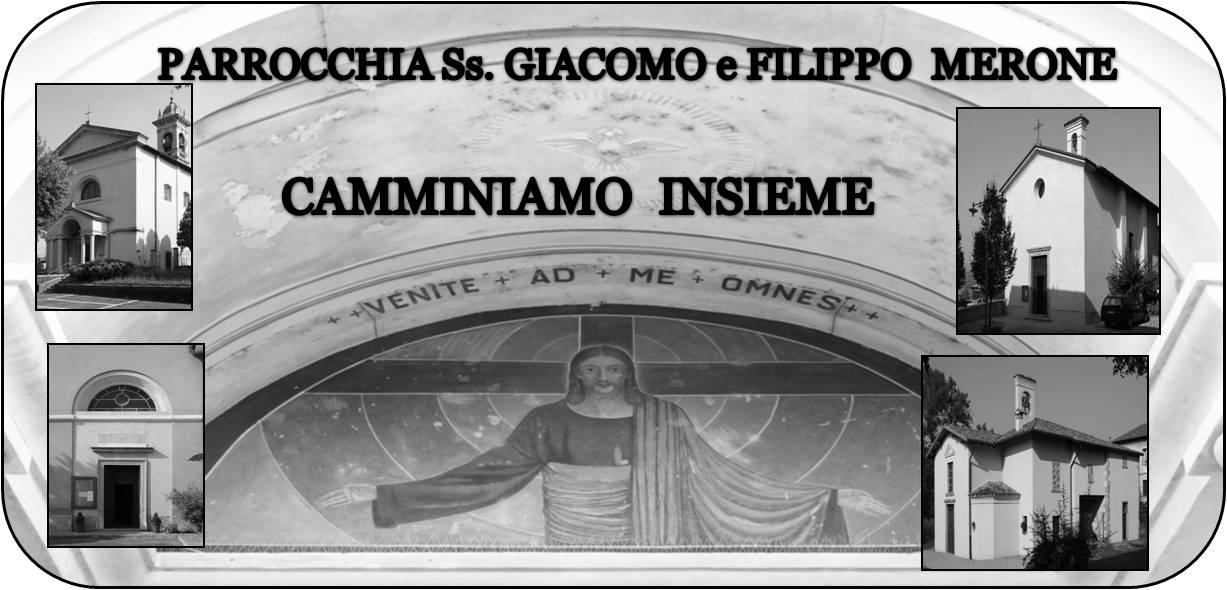 25 marzo 2018                                              Anno VI, n°256Osanna al Figli di DavideL’ingresso di Gesù a Gerusalemme ci porta all’inizio di quel tempo santo della settima autentica, settimana di passione e di risurrezione. Sono questi i giorni in cui rimettere al centro la nostra fede. Non perdiamo un'altra volta l’occasione di riscoprirci cristiani. L’occasione di interrogarci sulla nostra fede e di contemplare Gesù come via, verità e vita del nostro tempo. Viviamo questi giorni con una buona confessione, con un profondo accolto della parola e con una fattiva partecipazione alle liturgie pasquali, canale privilegiato per incontrare Gesù che vuole “ amarci di un  amore infinito”.Don MarcoPrepariamo la PasquaDomenica 25 ore 20.30 elevazione musicale “ per un ingresso nella settimana santa” in chiesa; letteratura e poesia a cura della schola cantorum parrocchiale. Alle bacheche della chiesa è esposto il programma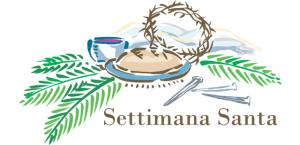 Domenica delle palmeMesse secondo l’orario festivoOre 10.00  ritrovo a Pompei e processione delle palmeOre 10.30 S. MessaOre 17.30 VesperiDa lunedì 26 a mercoledì 28 visita ai malati nelle case per la confessione e comunione pasquale.Lunedì 26  Ore 8.00 santa Messa a santa Caterina e possibilità di confessioni fino alle 10.00Ore 18.00 santa Messa in parrocchia, dalle 17.00 confessioniOre 20.30 confessioni per adolescenti e giovaniMartedì 27 Ore 18.00 santa Messa, dalle 17.00 confessioniOre 20.30 confessioni comunitarieMercoledì 28Dalle 14.00 alle 15.30 confessioni terza etàOre 16.00 santa Messa al ricovero e possibilità di confessioniOre 18.00 santa Messa in San Francesco, dalle 17.00 confessioniOre 18.30 cena ebraica per i ragazzi di IV elementare in oratorio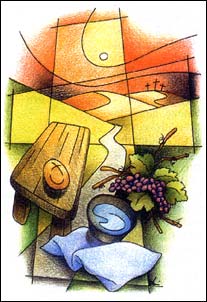 Giovedì 29Ore 15.00 celebrazione di ingresso nel triduo santo per i ragazzi della catechesiDalle 16.00 alle 18.30 Sante confessioniOre 20.30 Messa ” in Coena Domini” e rito della lavanda dei piediVenerdì 30Ore 8.30 Ufficio delle letture dalle 9.00 alle 11.30 sante confessioniOre 15.00 Celebrazione della Morte del Signore, in tutte le chiese esposizione della croceDalle ore 16.00 alle 18.00 sante confessioni in parrocchiaOre 20.30 Partendo da Santa Caterina Via crucis per  vie del paesee celebrazione della deposizione del SignoreSabato 31Ore 8.30 liturgia della parolaDalle 9.00 alle 12.00 sante confessioniOre 10.00 con i ragazzi “ visita ai sepolcri”Dalle 15.00 alle 18.00 sante confessioniOre 20.30 Santa veglia di RisurrezioneDomenica di Pasqua 1 Aprile7.30 	s. Messa in parrocchia 8.30  	s. Messa a s. Caterina 9.00 	s. Messa a s. Francesco 10.30	s. Messa in parrocchia 18.00 	s. Messa in parrocchiaLunedì 2sante Messe Ore 8.30 a santa Caterina,  Ore 10.30 in parrocchiaDOM. 25Domenica delle palme 7.308.3010.3017.3018.00Fam. Ratti e Dozioa S. Caterina  Maggioni Carla Mariaper grazia ricevuta, Annunciatavesperipro populoLUN.26feria  8.0018.00a S. Caterina:  S. Messa Enrica, Giovanni, Carla, RinaldoMAR. 27feria18.00Maria, Ambrogio, Biagio, GinaMER. 28feria16.0018.00alla residenza Anziani:   a S. Francesco  Fazzalari AntonioGIO. 29Triduo santo15.0020.30Celebrazione della parola con i ragazziMessa “ In coena Domini”VEN.30Triduo santoFeria aliturgica8.30 15.0020.30Ufficio di lettureCelebrazione della Passione del SignoreVia Crucis per le vie del PaeseSAB. 31Triduo santo8.3020.30 Liturgia della parolaVeglia di PasquaDOM. 1Domenica di risurrezione 7.308.309.0010.3018.00Rigamonti Mario, Riva Luigiaa S. Caterina  a S. Francesco:   Perego MarioPro PopuloFam. Fusi e Zardoni